APRIL 14-17 - At-a-Glance - Activity instructions and links below chartAPRIL 14-17 - At-a-Glance - Activity instructions and links below chartAPRIL 14-17 - At-a-Glance - Activity instructions and links below chartAPRIL 14-17 - At-a-Glance - Activity instructions and links below chartAPRIL 14-17 - At-a-Glance - Activity instructions and links below chartMondayTuesdayWednesdayThursdayFridayLANGUAGELANGUAGELANGUAGELANGUAGELANGUAGEEaster MondayEnjoy your family time.Bake. Go for a walk.Play a board game.Watch the video reading of the story, Duck! Rabbit!Reading response instructions and video posted below.Nouns ReviewPerson, Place or ThingCreate a chart. Instructions below.Watch the video of the story, The Three Little Pigs.Reading Response showing Beginning, Middle, End.Instructions below.Go to Epic - Read the assigned version of The Three Little Pigs.Follow up activity and instructions below.MATHMATHMATHMATHMATH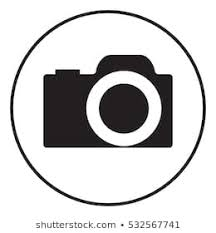 Adding and Subtracting 10See instructions below.Word Problem of the Week.Instructions below.Go to the math website Toy Theatre.Choose 3 games to try.See link below.Number Sentences Practice with dice.Roll 2 dice. Add the numbers. Write a number sentence.Challenge - Roll 3 dice. Add the numbers. Write a number sentence.MINDFULNESS  CHALLENGE!We all have times when we find things challenging. This video helps us identify when the “I can’t monster” is talking to us and how to make him go away. See link below.MINDFULNESS  CHALLENGE!We all have times when we find things challenging. This video helps us identify when the “I can’t monster” is talking to us and how to make him go away. See link below.MINDFULNESS  CHALLENGE!We all have times when we find things challenging. This video helps us identify when the “I can’t monster” is talking to us and how to make him go away. See link below.MINDFULNESS  CHALLENGE!We all have times when we find things challenging. This video helps us identify when the “I can’t monster” is talking to us and how to make him go away. See link below.MINDFULNESS  CHALLENGE!We all have times when we find things challenging. This video helps us identify when the “I can’t monster” is talking to us and how to make him go away. See link below.